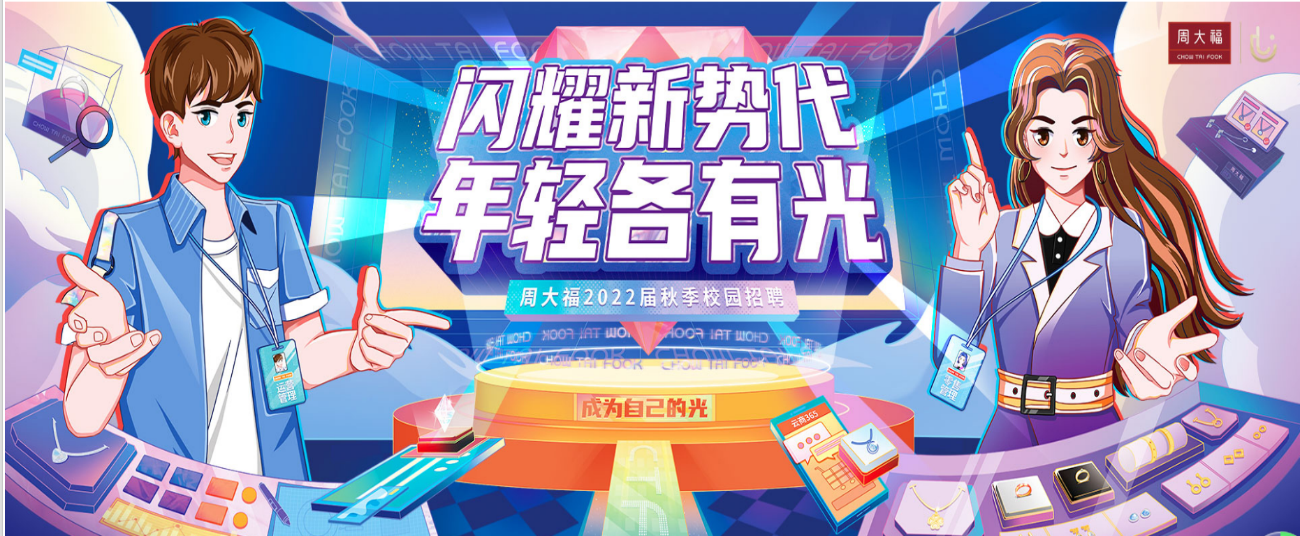 周大福2023秋季校园招聘网址链接：https://hr.ctf.com.cn/xyzp